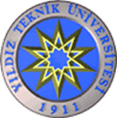 KİMYA-METALURJİ FAKÜLTESİKİMYA MÜHENDİSLİĞİ BÖLÜMÜ KMD 207 YAKIT TEKNOLOJİLERİ VE ÇEVRE LABORATUVARI ÇALKALAMALI SU BANYOSU KULLANIM TALİMATIDoküman NoTL-337KİMYA-METALURJİ FAKÜLTESİKİMYA MÜHENDİSLİĞİ BÖLÜMÜ KMD 207 YAKIT TEKNOLOJİLERİ VE ÇEVRE LABORATUVARI ÇALKALAMALI SU BANYOSU KULLANIM TALİMATIİlk Yayın Tarihi04.11.2021KİMYA-METALURJİ FAKÜLTESİKİMYA MÜHENDİSLİĞİ BÖLÜMÜ KMD 207 YAKIT TEKNOLOJİLERİ VE ÇEVRE LABORATUVARI ÇALKALAMALI SU BANYOSU KULLANIM TALİMATIRevizyon TarihiKİMYA-METALURJİ FAKÜLTESİKİMYA MÜHENDİSLİĞİ BÖLÜMÜ KMD 207 YAKIT TEKNOLOJİLERİ VE ÇEVRE LABORATUVARI ÇALKALAMALI SU BANYOSU KULLANIM TALİMATIRevizyon No00KİMYA-METALURJİ FAKÜLTESİKİMYA MÜHENDİSLİĞİ BÖLÜMÜ KMD 207 YAKIT TEKNOLOJİLERİ VE ÇEVRE LABORATUVARI ÇALKALAMALI SU BANYOSU KULLANIM TALİMATISayfa1 / 11KİMYA-METALURJİ FAKÜLTESİKİMYA MÜHENDİSLİĞİ BÖLÜMÜ KMD 207 YAKIT TEKNOLOJİLERİ VE  ÇEVRE LABORATUVARIELEK MAKİNASI KULLANIM TALİMATIDoküman NoTL-337KİMYA-METALURJİ FAKÜLTESİKİMYA MÜHENDİSLİĞİ BÖLÜMÜ KMD 207 YAKIT TEKNOLOJİLERİ VE  ÇEVRE LABORATUVARIELEK MAKİNASI KULLANIM TALİMATIİlk Yayın Tarihi04.11.2021KİMYA-METALURJİ FAKÜLTESİKİMYA MÜHENDİSLİĞİ BÖLÜMÜ KMD 207 YAKIT TEKNOLOJİLERİ VE  ÇEVRE LABORATUVARIELEK MAKİNASI KULLANIM TALİMATIRevizyon TarihiKİMYA-METALURJİ FAKÜLTESİKİMYA MÜHENDİSLİĞİ BÖLÜMÜ KMD 207 YAKIT TEKNOLOJİLERİ VE  ÇEVRE LABORATUVARIELEK MAKİNASI KULLANIM TALİMATIRevizyon No00KİMYA-METALURJİ FAKÜLTESİKİMYA MÜHENDİSLİĞİ BÖLÜMÜ KMD 207 YAKIT TEKNOLOJİLERİ VE  ÇEVRE LABORATUVARIELEK MAKİNASI KULLANIM TALİMATISayfa2 / 11KİMYA-METALURJİ FAKÜLTESİKİMYA MÜHENDİSLİĞİ BÖLÜMÜ KMD 207 YAKIT TEKNOLOJİLERİ VE ÇEVRE LABORATUVARIETÜV KULLANIM TALİMATI Doküman NoTL-337KİMYA-METALURJİ FAKÜLTESİKİMYA MÜHENDİSLİĞİ BÖLÜMÜ KMD 207 YAKIT TEKNOLOJİLERİ VE ÇEVRE LABORATUVARIETÜV KULLANIM TALİMATI İlk Yayın Tarihi04.11.2021KİMYA-METALURJİ FAKÜLTESİKİMYA MÜHENDİSLİĞİ BÖLÜMÜ KMD 207 YAKIT TEKNOLOJİLERİ VE ÇEVRE LABORATUVARIETÜV KULLANIM TALİMATI Revizyon TarihiKİMYA-METALURJİ FAKÜLTESİKİMYA MÜHENDİSLİĞİ BÖLÜMÜ KMD 207 YAKIT TEKNOLOJİLERİ VE ÇEVRE LABORATUVARIETÜV KULLANIM TALİMATI Revizyon No00KİMYA-METALURJİ FAKÜLTESİKİMYA MÜHENDİSLİĞİ BÖLÜMÜ KMD 207 YAKIT TEKNOLOJİLERİ VE ÇEVRE LABORATUVARIETÜV KULLANIM TALİMATI Sayfa3 / 11KİMYA-METALURJİ FAKÜLTESİKİMYA MÜHENDİSLİĞİ BÖLÜMÜ KMD 207 YAKIT TEKNOLOJİLERİ VE  ÇEVRE LABORATUVARIHASSAS TERAZİ KULLANIM TALİMATIDoküman NoTL-337KİMYA-METALURJİ FAKÜLTESİKİMYA MÜHENDİSLİĞİ BÖLÜMÜ KMD 207 YAKIT TEKNOLOJİLERİ VE  ÇEVRE LABORATUVARIHASSAS TERAZİ KULLANIM TALİMATIİlk Yayın Tarihi04.11.2021KİMYA-METALURJİ FAKÜLTESİKİMYA MÜHENDİSLİĞİ BÖLÜMÜ KMD 207 YAKIT TEKNOLOJİLERİ VE  ÇEVRE LABORATUVARIHASSAS TERAZİ KULLANIM TALİMATIRevizyon TarihiKİMYA-METALURJİ FAKÜLTESİKİMYA MÜHENDİSLİĞİ BÖLÜMÜ KMD 207 YAKIT TEKNOLOJİLERİ VE  ÇEVRE LABORATUVARIHASSAS TERAZİ KULLANIM TALİMATIRevizyon No00KİMYA-METALURJİ FAKÜLTESİKİMYA MÜHENDİSLİĞİ BÖLÜMÜ KMD 207 YAKIT TEKNOLOJİLERİ VE  ÇEVRE LABORATUVARIHASSAS TERAZİ KULLANIM TALİMATISayfa4 / 11KİMYA-METALURJİ FAKÜLTESİKİMYA MÜHENDİSLİĞİ BÖLÜMÜ KMD 207 YAKIT TEKNOLOJİLERİ VE ÇEVRE LABORATUVARIISITICILI MANYETİK KARIŞTIRICI KULLANIM TALİMATIDoküman NoTL-337KİMYA-METALURJİ FAKÜLTESİKİMYA MÜHENDİSLİĞİ BÖLÜMÜ KMD 207 YAKIT TEKNOLOJİLERİ VE ÇEVRE LABORATUVARIISITICILI MANYETİK KARIŞTIRICI KULLANIM TALİMATIİlk Yayın Tarihi04.11.2021KİMYA-METALURJİ FAKÜLTESİKİMYA MÜHENDİSLİĞİ BÖLÜMÜ KMD 207 YAKIT TEKNOLOJİLERİ VE ÇEVRE LABORATUVARIISITICILI MANYETİK KARIŞTIRICI KULLANIM TALİMATIRevizyon TarihiKİMYA-METALURJİ FAKÜLTESİKİMYA MÜHENDİSLİĞİ BÖLÜMÜ KMD 207 YAKIT TEKNOLOJİLERİ VE ÇEVRE LABORATUVARIISITICILI MANYETİK KARIŞTIRICI KULLANIM TALİMATIRevizyon No00KİMYA-METALURJİ FAKÜLTESİKİMYA MÜHENDİSLİĞİ BÖLÜMÜ KMD 207 YAKIT TEKNOLOJİLERİ VE ÇEVRE LABORATUVARIISITICILI MANYETİK KARIŞTIRICI KULLANIM TALİMATISayfa5 / 11KİMYA-METALURJİ FAKÜLTESİKİMYA MÜHENDİSLİĞİ BÖLÜMÜ KMD 207 YAKIT TEKNOLOJİLERİ VE  ÇEVRE LABORATUVARIKÜL FIRINI KULLANIM TALİMATI Doküman NoTL-337KİMYA-METALURJİ FAKÜLTESİKİMYA MÜHENDİSLİĞİ BÖLÜMÜ KMD 207 YAKIT TEKNOLOJİLERİ VE  ÇEVRE LABORATUVARIKÜL FIRINI KULLANIM TALİMATI İlk Yayın Tarihi04.11.2021KİMYA-METALURJİ FAKÜLTESİKİMYA MÜHENDİSLİĞİ BÖLÜMÜ KMD 207 YAKIT TEKNOLOJİLERİ VE  ÇEVRE LABORATUVARIKÜL FIRINI KULLANIM TALİMATI Revizyon TarihiKİMYA-METALURJİ FAKÜLTESİKİMYA MÜHENDİSLİĞİ BÖLÜMÜ KMD 207 YAKIT TEKNOLOJİLERİ VE  ÇEVRE LABORATUVARIKÜL FIRINI KULLANIM TALİMATI Revizyon No00KİMYA-METALURJİ FAKÜLTESİKİMYA MÜHENDİSLİĞİ BÖLÜMÜ KMD 207 YAKIT TEKNOLOJİLERİ VE  ÇEVRE LABORATUVARIKÜL FIRINI KULLANIM TALİMATI Sayfa6 / 11KİMYA-METALURJİ FAKÜLTESİKİMYA MÜHENDİSLİĞİ BÖLÜMÜ KMD 207 YAKIT TEKNOLOJİLERİ VE  ÇEVRE LABORATUVARIMEKANİK KARIŞTIRICI KULLANIM TALİMATI  Doküman NoTL-337KİMYA-METALURJİ FAKÜLTESİKİMYA MÜHENDİSLİĞİ BÖLÜMÜ KMD 207 YAKIT TEKNOLOJİLERİ VE  ÇEVRE LABORATUVARIMEKANİK KARIŞTIRICI KULLANIM TALİMATI  İlk Yayın Tarihi04.11.2021KİMYA-METALURJİ FAKÜLTESİKİMYA MÜHENDİSLİĞİ BÖLÜMÜ KMD 207 YAKIT TEKNOLOJİLERİ VE  ÇEVRE LABORATUVARIMEKANİK KARIŞTIRICI KULLANIM TALİMATI  Revizyon TarihiKİMYA-METALURJİ FAKÜLTESİKİMYA MÜHENDİSLİĞİ BÖLÜMÜ KMD 207 YAKIT TEKNOLOJİLERİ VE  ÇEVRE LABORATUVARIMEKANİK KARIŞTIRICI KULLANIM TALİMATI  Revizyon No00KİMYA-METALURJİ FAKÜLTESİKİMYA MÜHENDİSLİĞİ BÖLÜMÜ KMD 207 YAKIT TEKNOLOJİLERİ VE  ÇEVRE LABORATUVARIMEKANİK KARIŞTIRICI KULLANIM TALİMATI  Sayfa7 / 11KİMYA-METALURJİ FAKÜLTESİKİMYA MÜHENDİSLİĞİ BÖLÜMÜ KMD 207 YAKIT TEKNOLOJİLERİ VE  ÇEVRE LABORATUVARIMİKRODALGA FIRIN KULLANIM TALİMATIDoküman NoTL-337KİMYA-METALURJİ FAKÜLTESİKİMYA MÜHENDİSLİĞİ BÖLÜMÜ KMD 207 YAKIT TEKNOLOJİLERİ VE  ÇEVRE LABORATUVARIMİKRODALGA FIRIN KULLANIM TALİMATIİlk Yayın Tarihi04.11.2021KİMYA-METALURJİ FAKÜLTESİKİMYA MÜHENDİSLİĞİ BÖLÜMÜ KMD 207 YAKIT TEKNOLOJİLERİ VE  ÇEVRE LABORATUVARIMİKRODALGA FIRIN KULLANIM TALİMATIRevizyon TarihiKİMYA-METALURJİ FAKÜLTESİKİMYA MÜHENDİSLİĞİ BÖLÜMÜ KMD 207 YAKIT TEKNOLOJİLERİ VE  ÇEVRE LABORATUVARIMİKRODALGA FIRIN KULLANIM TALİMATIRevizyon No00KİMYA-METALURJİ FAKÜLTESİKİMYA MÜHENDİSLİĞİ BÖLÜMÜ KMD 207 YAKIT TEKNOLOJİLERİ VE  ÇEVRE LABORATUVARIMİKRODALGA FIRIN KULLANIM TALİMATISayfa8 / 11KİMYA-METALURJİ FAKÜLTESİKİMYA MÜHENDİSLİĞİ BÖLÜMÜ KMD 207 YAKIT TEKNOLOJİLERİ VE ÇEVRE LABORATUVARIPRES CİHAZI KULLANIM TALİMATI Doküman NoTL-337KİMYA-METALURJİ FAKÜLTESİKİMYA MÜHENDİSLİĞİ BÖLÜMÜ KMD 207 YAKIT TEKNOLOJİLERİ VE ÇEVRE LABORATUVARIPRES CİHAZI KULLANIM TALİMATI İlk Yayın Tarihi04.11.2021KİMYA-METALURJİ FAKÜLTESİKİMYA MÜHENDİSLİĞİ BÖLÜMÜ KMD 207 YAKIT TEKNOLOJİLERİ VE ÇEVRE LABORATUVARIPRES CİHAZI KULLANIM TALİMATI Revizyon TarihiKİMYA-METALURJİ FAKÜLTESİKİMYA MÜHENDİSLİĞİ BÖLÜMÜ KMD 207 YAKIT TEKNOLOJİLERİ VE ÇEVRE LABORATUVARIPRES CİHAZI KULLANIM TALİMATI Revizyon No00KİMYA-METALURJİ FAKÜLTESİKİMYA MÜHENDİSLİĞİ BÖLÜMÜ KMD 207 YAKIT TEKNOLOJİLERİ VE ÇEVRE LABORATUVARIPRES CİHAZI KULLANIM TALİMATI Sayfa9 / 11KİMYA-METALURJİ FAKÜLTESİKİMYA MÜHENDİSLİĞİ BÖLÜMÜ KMD 207 YAKIT TEKNOLOJİLERİ VE ÇEVRE LABORATUVARISU BANYOSU KULLANIM TALİMATIDoküman NoTL-337KİMYA-METALURJİ FAKÜLTESİKİMYA MÜHENDİSLİĞİ BÖLÜMÜ KMD 207 YAKIT TEKNOLOJİLERİ VE ÇEVRE LABORATUVARISU BANYOSU KULLANIM TALİMATIİlk Yayın Tarihi04.11.2021KİMYA-METALURJİ FAKÜLTESİKİMYA MÜHENDİSLİĞİ BÖLÜMÜ KMD 207 YAKIT TEKNOLOJİLERİ VE ÇEVRE LABORATUVARISU BANYOSU KULLANIM TALİMATIRevizyon TarihiKİMYA-METALURJİ FAKÜLTESİKİMYA MÜHENDİSLİĞİ BÖLÜMÜ KMD 207 YAKIT TEKNOLOJİLERİ VE ÇEVRE LABORATUVARISU BANYOSU KULLANIM TALİMATIRevizyon No00KİMYA-METALURJİ FAKÜLTESİKİMYA MÜHENDİSLİĞİ BÖLÜMÜ KMD 207 YAKIT TEKNOLOJİLERİ VE ÇEVRE LABORATUVARISU BANYOSU KULLANIM TALİMATISayfa10 / 11KİMYA-METALURJİ FAKÜLTESİKİMYA MÜHENDİSLİĞİ BÖLÜMÜ KMD 207 YAKIT TEKNOLOJİLERİ VE  ÇEVRE LABORATUVARIVAKUMLU ETÜV KULLANIM TALİMATI Doküman NoTL-337KİMYA-METALURJİ FAKÜLTESİKİMYA MÜHENDİSLİĞİ BÖLÜMÜ KMD 207 YAKIT TEKNOLOJİLERİ VE  ÇEVRE LABORATUVARIVAKUMLU ETÜV KULLANIM TALİMATI İlk Yayın Tarihi04.11.2021KİMYA-METALURJİ FAKÜLTESİKİMYA MÜHENDİSLİĞİ BÖLÜMÜ KMD 207 YAKIT TEKNOLOJİLERİ VE  ÇEVRE LABORATUVARIVAKUMLU ETÜV KULLANIM TALİMATI Revizyon TarihiKİMYA-METALURJİ FAKÜLTESİKİMYA MÜHENDİSLİĞİ BÖLÜMÜ KMD 207 YAKIT TEKNOLOJİLERİ VE  ÇEVRE LABORATUVARIVAKUMLU ETÜV KULLANIM TALİMATI Revizyon No00KİMYA-METALURJİ FAKÜLTESİKİMYA MÜHENDİSLİĞİ BÖLÜMÜ KMD 207 YAKIT TEKNOLOJİLERİ VE  ÇEVRE LABORATUVARIVAKUMLU ETÜV KULLANIM TALİMATI Sayfa11 / 11